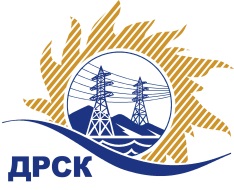 Акционерное общество«Дальневосточная распределительная сетевая  компания»ПРОТОКОЛпроцедуры вскрытия конвертов с заявками участников СПОСОБ И ПРЕДМЕТ ЗАКУПКИ: открытый электронный запрос предложений № 753491 на право заключения Договора на поставку «Дуговые защиты» (закупка 152 раздел 2.2.2 ГКПЗ 2017 г.).Плановая стоимость: 3 320 203,35  руб., без учета НДС;   3 917 839,95  руб., с учетом НДС.ПРИСУТСТВОВАЛИ: постоянно действующая Закупочная комиссия 2-го уровня ВОПРОСЫ ЗАСЕДАНИЯ КОНКУРСНОЙ КОМИССИИ:В ходе проведения запроса цен было получено 5 заявок, конверты с которыми были размещены в электронном виде на Торговой площадке Системы www.b2b-energo.ru.Вскрытие конвертов было осуществлено в электронном сейфе организатора запроса цен на Торговой площадке Системы www.b2b-energo.ru автоматически.Дата и время начала процедуры вскрытия конвертов с заявками участников: московского времени 15:29 26.12.2016Место проведения процедуры вскрытия конвертов с заявками участников: Торговая площадка Системы www.b2b-energo.ru всего сделано 41 ценовая ставка на ЭТП.В конвертах обнаружены заявки следующих участников запроса цен:Ответственный секретарь Закупочной комиссии 2 уровня                                  М.Г.ЕлисееваЧувашова О.В.(416-2) 397-242№ 130/МТПиР-Вг. Благовещенск26 декабря 2016 г.№Наименование участника и его адресПредмет заявки на участие в запросе цен1ЗАО "СЭА" (428000, Россия, Чувашская Республика, г. Чебоксары, пр. И.Яковлева, д.3)Заявка, подана 23.12.2016 в 14:59
Цена: 3 433 800,00 руб. (цена без НДС: 2 910 000,00 руб.)2ООО "ПРОМИС" (428015, ЧР, г.Чебоксары, Московский проспект, д.17, стр.1, оф.14)Заявка: подана 23.12.2016 в 14:36
Цена: 3 438 280,46 руб. (цена без НДС: 2 913 797,00 руб.)3ООО "ТД "Опытный завод энергооборудования" (428036, Россия, Чувашская Республика - Чувашия, г. Чебоксары, ул. Чернышевского, д. 20, пом.17)Заявка, подана 23.12.2016 в 12:42
Цена: 3 490 000,00 руб. (цена без НДС: 2 957 627,12 руб.)4ЗАО "ПИК ЭЛБИ" (193318, Россия, г. Санкт - Петербург, ул. Ворошилова, д. 2, Лит. А, оф. 5Н)Заявка, подана 23.12.2016 в 10:15
Цена: 3 612 363,50 руб. (цена без НДС: 3 061 325,00 руб.)5ООО "ЭЛБИ ГЕНЕРАЦИЯ" (690014, Россия, Приморский край, г. Владивосток, ул. Крылова, д. 10, оф. 2)Заявка, подана 23.12.2016 в 08:00
Цена: 3 647 295,00 руб. (цена без НДС: 3 090 927,97 руб.)